PŘIHLÁŠKA KE KANDIDATUŘE DO ŠKOLSKÉ RADY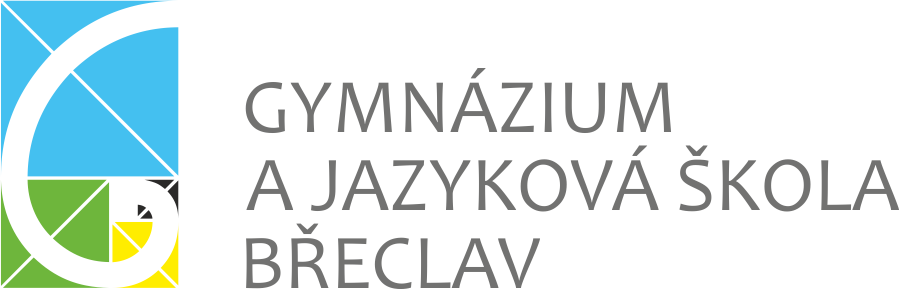 jméno a příjmení: kontaktní adresa: datum narození: telefon / e-mail:vztah ke škole * zaškrtněte:zákonný zástupce, rodičzletilý žákpedagogický pracovníkSvým podpisem stvrzuji svůj zájem o kandidaturu do školské rady Gymnázia a Jazykové školy s právem státní jazykové zkoušky Břeclav, příspěvkové organizace.datum:                                                                                           podpis: